องค์การบริหารส่วนตำบลนาแว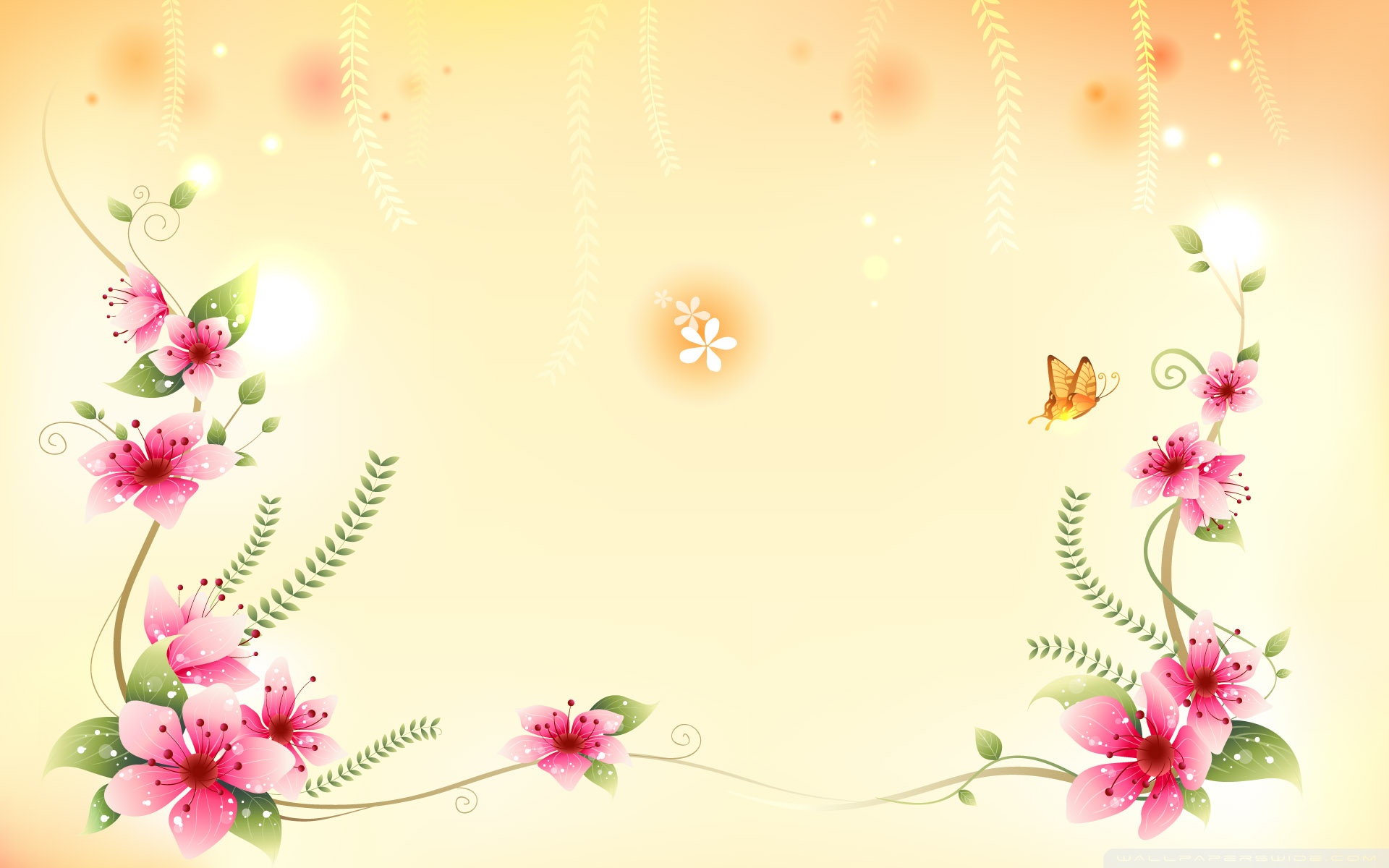 ขอเชิญเจ้าของที่ดินชำระภาษี ดังนี้การยื่นแบบและชำระภาษีบำรุงท้องที่ยื่นแบบแสดงรายการเพื่อเสียภาษีบำรุงท้องที่ (ภ.บ.ท.5) ภายในปีแรกที่มีการตีราคาปานกลางที่ดินและผู้รับการประเมินต้องชำระภาษีตั้งแต่เดือน มกราคม  –เมษายน 2561การยื่นแบบและชำระภาษีโรงเรือนและที่ดินยื่นแบบแสดงรายการเพื่อเสียภาษีโรงเรือนและที่ดิน (ภ.ร.ด.2) ภายในเดือนกุมภาพันธ์ 2561และผู้รับประเมิน ต้องชำระภาษีภายใน 30 วัน นับแต่วันถัดจากวันที่ได้รับใบแจ้งการประเมินค่าภาษี (ภ.ร.ด.8)การยื่นแบบและชำระภาษีป้ายเจ้าของหรือผู้ครอบครองป้าย ยื่นแบบแสดงรายการภาษีป้าย (ภ.ป.1)ภายในเดือนมีนาคม 2561และผู้รับประเมิน ต้องชำระภาษีภายใน 15 วัน นับแต่วันที่ได้รับใบแจ้งการประเมิน (ภ.ป.3)โดยสามารถยื่นแบบและชำระภาษี ณ.กองคลัง องค์การบริหารส่วนตำบลนาแวเวลา 08.30 – 16.30 น.(วันจันทร์ –วันศุกร์)(เพื่อความสะดวกและความรวดเร็วขอให้ท่านนำใบเสร็จในปี 2560 มาแสดงด้วย )